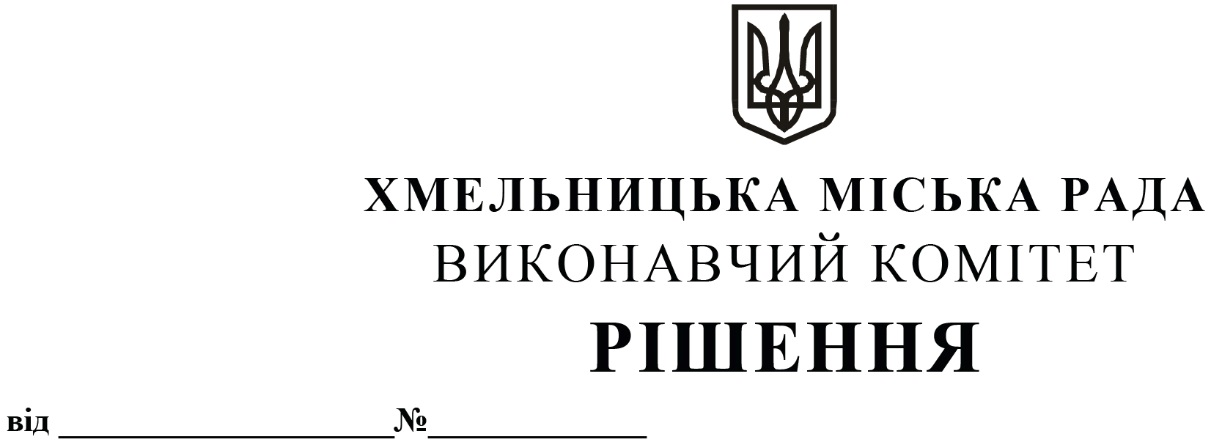 Про внесення змін в рішення виконавчого комітету     від     25.02.2021  № 167  «Про створення  комісії   з  питань  безоплатної передачі      з      державної   власності     укомунальну власність Хмельницької міської територіальної громади  друкованої продукції Національної   академії   педагогічних наук України»         Розглянувши клопотання Департаменту освіти та науки Хмельницької міської ради, пропозицію постійної комісії з питань охорони здоров’я, соціальної політики, гуманітарних питань та розвитку громадянського суспільства, свободи слова та інформації, керуючись Законом України «Про місцеве самоврядування в Україні», виконавчий комітет міської радиВИРІШИВ:1. Внести зміни до рішення виконавчого комітету Хмельницької міської ради від 25.02.2021 № 167 «Про створення комісії з питань безоплатної передачі з державної у комунальну власність Хмельницької міської територіальної громади друкованої продукції Національної академії педагогічних наук України», із внесеними змінами рішенням виконавчого комітету Хмельницької міської ради від 28.10.2021 № 987, виклавши додаток  в новій редакції.2. Контроль за виконанням рішення покласти на заступника міського голови                   Кривака М. М. та Департамент освіти та науки Хмельницької міської ради.Міський голова                                                                                                            О. СИМЧИШИНДодаток до рішення виконавчого комітету Хмельницької міської ради від 23.12.2021 № 1218Складкомісії з питань безоплатної передачі з державної власності у комунальну власність Хмельницької міської територіальної громади друкованої продукції Національної академії педагогічних наук України.Керуючий справами виконавчого комітету                                                           Ю. САБІЙВ. о. директора Департаменту освіти та науки			                            О. КШАНОВСЬКАГолова комісії:Кривак Михайло Михайлович заступник міського голови.Заступник голови комісії:Кшановська Ольга Вікторівнав. о. директора Департаменту освіти та науки Хмельницької міської радиЧлени комісії:Золотухін Сергій Євгенович депутат Хмельницької міської ради (за згодою)Засєкіна Тетяна Миколаївназаступник директора з науково-експериментальної роботи інституту педагогіки Національної академії педагогічних наук УкраїниКонорева Олена Володимирівнаголовний економіст бюджетного відділу фінансового управління Хмельницької міської радиКшемінська Валентина Степанівнаголовний спеціаліст відділу оренди та приватизації комунального майна управління житлової політики і майна Хмельницької міської радиКлімішина Світлана Борисівнаюрист служби бухгалтерського обліку, планування та звітності Департаменту освіти та науки Хмельницької міської ради